UNIVERSIDAD NACIONAL JOSÉ FAUSTINO SÁNCHEZ CARRIÓN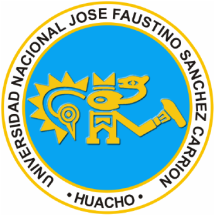 Facultad de Ciencias EmpresarialesEscuela Académico Profesional de Gestión en Turismo y HoteleríaSÍLABO                ASIGNATURA: TALLER: TECNICAS DE GUIADO Y MANEJO DE GRUPOSDATOS GENERALESCódigo de la Asignatura		: 44857Escuela Académico Profesional	: GESTION EN TURISMO Y HOTELERIADepartamento Académico		: ADMINISTRACION Y GESTIONCiclo					:VICréditos				:02Plan de Estudios			:03Condición: Obligatorio o Electivo	:ELECTIVOHoras Semanales			:                         1.9           Pre-requisito				: Taller de oratoria          Semestre Académico			:2014-II                   1.11           Docente				: MAMANI SALCEDO BERTHA LUZ		        Colegiatura				: C.L.T. Nº007                                     Correo Electrónico			:berthams4@hotmail.comSUMILLA La naturaleza del curso es teórico-práctica y tiene  por objetivo que el alumno se desempeñe eficientemente en el guiado, con dominio de la oratoria aplicando los conocimientos teóricos de los atractivos culturales y naturales de la región. Asimismo animación, dinámica de grupos, tipología de grupos, técnicas de seguridad y de primeros auxilios, manejo del itinerario, etc.La asignatura se divide en cuatro unidades: conceptos generales del guiado turístico, técnicas de comunicación, sicología de grupos y animación turística a bordo.  III. 	METODOLOGIA DE ENSEÑANZAObjetivos:Brindar los conocimientos elementales del guiado turístico a través de clases magistrales y separatas.Aplicar las diversas técnicas de comunicación para una buena exposición.Conocer las tipologías de los clientes para aplicarlo en la conducción de los grupos. Saber matizar el guiado turístico a través de las diversas técnicas de animación a bordo.Estrategias MetodológicasLa asignatura se desarrollará mediante clases magistrales del docente con el apoyo de audiovisuales que faciliten la mejor comprensión de los alumnos sobre el tema que se está exponiendo.En cada sesión se promoverá la participación de los alumnos invitándolos a formular preguntas que permitan aclarar dudas o interrogantes. Los alumnos realizaran prácticas dentro de la región.3.3. Medios y Materiales de enseñanza        Medios: Guías de  prácticas, separatas, pizarra,    videos, multimedia y visitas de                               Práctica de campo.                            Materiales: Materiales de Oficina, plumones y  motas.  CONTENIDO TEMÁTICO Y CRONOGRAMA 	V. 	METODOLOGÍA DE EVALUACIÓN:Criterios a evaluar: Conceptos, actitudes, capacidad de análisis, procedimientos, creatividad.Procedimientos y Técnicas de Evaluación: Pruebas escritas, orales, prácticas calificadas y  prácticas de campo. Condiciones de Evaluación:Para los  casos en que los alumnos no hayan cumplido con ninguna o varias evaluaciones parciales se considerará la nota de cero (00), para los fines de ponderación (Art. 84 del Reglamento Académico. RR. 195-2001-UH)Se tomará un examen sustitutorio a quienes tengan un promedio no menor de 07.El promedio final para dichos educandos no excederá a la nota doce. (Según el Art. 90 Reglamento Académico).Normas de Evaluación:Dos exámenes parciales siendo el primero cancelatorio (EP1,EP2).Promedio del trabajo académico (PTA) =Trabajos prácticos, prácticas calificadas y practicas de campo.El promedio final=P1= 40%     Evaluación parcial 1                                 P2= 40%     Evaluación parcial 2                                 P3= 20%     Trabajo Académico	VI. 	BIBLIOGRAFÍA BÁSICA Y COMPLEMENTARIA	FECHASES.CONTENIDO TEMATICO11-09-141ra.Antecedentes históricos de los guías turísticos, clasificación  y funciones11-09-14PrácticaExposición : tema libre18-09-141ra.Ley  del Guía de turismo 2852918-09-14Reglamento de la ley  del guía de turismo18-09-14PrácticaAnálisis de la ley25-09-141ra.Perfil del guía turístico ,figuras principales25-09-14PrácticaLa presentación del guía02-10-141ra.Personalidad, cualidades y defectos del guía .El guía ante el turista.02-10-14PrácticaIdentificación de los defectos al exponer un tema09-10-141ra.Documentación y técnicas para la construcción de una exposición09-10-14PrácticaElaboración de ayudas-memorias16-10-141ra.Preparación de las explicaciones y estructuración. 16-10-14PrácticaElaboración de un esquema de guiado.23-10-141ra.Técnicas de guiado según el escenario23-10-14PrácticaExposición   escenario abierto  30-10-14                        1ER.   EXAMEN PARCIAL  30-10-14                        1ER.   EXAMEN PARCIAL  30-10-14                        1ER.   EXAMEN PARCIAL06-11-141ra.Conducción de grupos06-11-14PrácticaGuiado13-11-141ra.Manejo de grupos13-11-14PrácticaCity tour Huacho20-11-141ra.Conocimiento de la dinámica de grupos: su utilidad en la profesión de guía20-11-14PrácticaGuiado a los atractivos turístico de Lima 27-11-141ra.Tipologías de grupos: Procedencia, tamaño y vinculo04-12-141ra.Tipologias de clientes: Las pateadoras,los sabelotodos,los reclamones,los exigentes,los extrovertidos,los introvertidos y los pesados11-12-141ra.Normas de atención a grupos. 18-12-141ra.La puntualidad, el aire acondicionado, sentarse rápido y el cambio de menú.18-12-14PrácticaGuiado de atractivos turísticos25-12-141ra.Técnicas de animación a bordo.25-12-14PrácticaTour en el Mirabus    01-01-15                          2DO. EXAMEN PARCIAL    01-01-15                          2DO. EXAMEN PARCIAL    01-01-15                          2DO. EXAMEN PARCIAL*MINCETUR PERU. Manual de Buenas Prácticas Guías de Turismo y  Operación Turística. Edit. MINCETUR PERU. Lima – Perú. 2007.
 *PICASSO, Carlos. Asistencia y Guía a Grupos Turísticos. Edit. Síntesis S. A. Madrid – España. 2006.
*CABO, Mónica. Asistencia y Guía de Grupos. Edit. SINTESIS. Madrid – España. 2004.
*VOGELER, Carlos. Estructura y Organización del Mercado Turístico. Edit. Centro de Estudios Ramón Areces. Madrid – España. 2001.
*NOVOA, Salomón. El Poder de la Palabra. Auto editado. Trujillo – Perú. 1998. 